Муниципальное бюджетное общеобразовательное учреждение основная общеобразовательная школа Галичного сельского поселения Комсомольского муниципального района Хабаровского края2016/2017 учебный годПубличный доклад директора школып. Галичный2017 г.11. Общие сведения об образовательном учрежденииМуниципальное бюджетное общеобразовательное учреждение основная общеобразовательная школа Галичного сельского поселения Комсомольского муниципального района  Хабаровского краяЮридический адрес: 681052, Хабаровский край, Комсомольский район, посёлок  Галичный, улица Школьная, дом 13Адрес электронной почты: galichscul@yandex.ruПубличный доклад за 2016/2017 учебный годДата открытия школы: 1958 годОбщее число обучающихся: 44 человека, из них:- 1-4 классы: 19 человек;- 5-9 классы: 25 человекОбщее число педагогов:  11Ф.И.О. директора школы: Баскакова Лариса ВалерьевнаФ.И.О. заместителя директора школы по УМР: Кузнецова Галина ВалерьевнаОдним из наиболее значимых механизмов в работе школы сегодня определен механизм прозрачности, прежде всего - это сайт школы, где систематизируется вся информация о школе: отчеты, новости, интересные страницы школьной жизни, документы. Политика школы в этом направлении проводится и в 2016-2017 учебном году.Стратегической целью школы является создание в образовательном учреждении условий для получения качественного образования, успешной социализации личности обучающегося, его адаптации к новым экономическим условиям.Тактической целью школы является обеспечение условий для развития всех  участников образовательного процесса, обеспечение качества образования, формирование системы непрерывного образования и индивидуального сопровождения, обеспечение освоения участниками образовательного процесса способов познавательной деятельности.Управление школой осуществляется в соответствии с законодательством РФ и Уставом школы на принципах демократичности, принципов самоуправления и единоначалия. Органы самоуправления действуют согласно разработанной и утвержденной в школе нормативно - правовой базе.2. Материально- техническая база:9 учебных кабинетов, столовая на 24 посадочных места, спортивный зал, библиотека, кабинет информатики на 5 рабочих мест. 6 кабинетов оснащены компьютерами  2(ноутбуками), 5  мультимедиа проекторами и экранами, кабинет начальных классов оснащен нетбуками для индивидуальной работы на уроке.3.Структура управления общеобразовательного учреждения1. Директор школы	2. Педагогический Совет:- аттестационная комиссия;- совет родителей;- совет профилактики;- психолого-медико-педагогический консилиум;- методическое объединение учителей.3. Совет обучающихся:- органы ученического самоуправления;- совет родителей.4. Управляющий Совет.Управление школой строится на принципах демократизма, коллегиальности и разграничения компетенций. Главным органом управления является общее собрание трудового коллектива. Совет школы- высший орган самоуправления, в состав которого входят все участники учебно- воспитательного процесса. Методическое управление школой осуществляет педагогический совет.3.1. Структура образовательного учрежденияВ соответствии со статьей 32 Типового положения об образовательном учреждении школа осуществляет образовательный процесс в соответствии с уровнями общеобразовательных программ двух степеней образования:1 ступень - начальное общее образование- 19 учащихся;2 ступень- общее образование - 25 учащихся.Количественный состав учащихся имеет тенденцию к увеличению на ближайшие годы. Это обусловлено всплеском рождаемости в 2005-2006 годах, что является следствием повышения жизненного уровня сельских жителей.В 2011/2012 учебном году школа перешла на обучение по новым государственным стандартам в 1 классе, в 2016/2017 учебном году по федеральным государственным общеобразовательным стандартам (ФГОС) обучался уже 6 класс.В соответствии с пунктом 3 статьи 5 Закона Российской Федерации «Об образовании» школа обеспечивает доступность и бесплатность начального общего, основного общего образования. Прием, перевод и выбытие обучающихся из школы осуществляются на основании Закона3Российской Федерации «Об образовании». Основной причиной движения обучающихсяшколы является смена жительства, на что имеются соответствующие документы. С целью решения проблемы сохранения контингента, анализа образовательной ситуации, выявления детей, пропускающих  учебные  занятия и имеющих пробелы в знаниях, в школе осуществляется социально - педагогический мониторинг.4. Режим работы школыМБОУ ООШ Галичного сельского поселения работает по шестидневной рабочей неделе. Начало занятий в 8.ч.00мин.Для учащихся 1 класса предусмотрена пятидневная рабочая неделя.Для всех учащихся занятия проводятся в первую смену. Продолжительность учебного года в 1 и 9 классах - 33 недели, во 2-8 классах - 34 недели. Для учащихся 1 класса организованы дополнительные каникулы в 3 четверти.Технический персонал и сторожа работают по графику, согласованному с профсоюзным комитетом и утвержденным работодателем.Во второй половине дня осуществляется внеурочная деятельность: индивидуальные занятия, занятия по направлениям, проводятся общешкольные творческие дела и дела классных коллективов.В 1-6 классах в связи с введением ФГОС по 5 часов отдано на организацию и ведение внеурочной деятельности по пяти направлениям.ПЛАН организации внеурочной деятельности обучающихсяна 2016-2017 учебный год:В спортивной работе школы продолжено обучение по курсу«Тхэквондо». Большая часть обучающихся с удовольствием посещала занятия в течение всего учебного года. Ребята принимали участие в соревнованиях районного, краевого масштаба, приняли участие в чемпионате ДФО и первенстве России, привезли заслуженные грамоты и кубки. В 2017 году ученики 6 классазаняли 3 место в чемпионате ДФО и 1 место на краевых соревнованиях (технический комплекспхумпсе).В школе организовано горячее питание. Заключены договоры с ООО«Униторгплан». ИП «Антощук В.Г.». Подвоз воды осуществляет ООО АКВАКОМ.В школе имеется план работы по предупреждению пожарных, террористических и экстремальных ситуаций. Для предотвращения пожарной и антитеррористической ситуации в школе установлены тревожные кнопки, подающие сигнал  на пульт полиции и пожарной охраны.5. Кадровый составВ 2016/2017 учебном году в педагогический коллектив школы входило  11человек.Из них:5.1.  по уровню  образования:5.2.  по стажу работы:5.3. по квалификационным категориям:5В 2016/2017 учебном  году четыре человека обучались дистанционно по программе профессиональной переподготовки «Русский язык и литература», «Основы безопасности и жизнедеятельности», «Биология», «Немецкий язык».В 2016/2017 учебном году один педагог подал заявление на высшую квалификационную категорию (итоговое заседание комиссии назначено на 27.08.2017).5.4. По наличию курсов повышения квалификации6. Результативность образовательного процессаИспользуемая школой модель управления качеством образования предполагает систематическое отслеживание уровня учебных достижений школьников. Ежегодно разрабатывается план внутришкольного контроля: отслеживаются результаты учебно-познавательной деятельности обучающихся по всем предметам федерального, регионального и школьного компонентам учебного плана. Внутришкольный контроль уровня учебных достижений обучающихся проводится в форме текущего, рубежного, итогового контроля как на уровне учителя, так и на уровне администрации.Анализ движения учащихся и результатов деятельности школы за 2016/2017 учебный  год показал следующее:Сохранность контингента составляет  к концу года составляет 100 %.По итогам года аттестации подлежали 44 ученика. Все аттестованы.Учащиеся 1, 4 классов аттестованы по КИМАм в соответствии с ФГОС.6Окончили школу на « 4» и « 5» - 16 человек.(36,4%)Качество знаний по школе составило:Начальная школа- 36,8 %Среднее звено-36%Качество знаний по классам:Успехи и достижения учащихся в 2016/2017 учебном году:7. Приоритетные цели и задачи развития школы8В 2016/2017 учебном году  педагогический коллектив школы работал над методической темой «Метапредметность как основа современного содержания образования».Цель методической работы: - создание атмосферы заинтересованности в росте педагогического мастерства, приоритета педагогической компетенции, творческих поисков коллектива.Задачи методической работы:- изучение и использование в своей профессиональной деятельности современных педагогических технологий, методик, приемов и способов успешного обучения и воспитания;- развитие педагогического творчества, повышение квалификации педагогических работников;- создание условий и привитие интереса к самообразованию;- формирование инновационной направленности в деятельности педагогического коллектива в школе.Поставленные задачи решались через совершенствование методики проведения уроков, индивидуальные и групповые занятия со слабоуспевающими и сильными учащимися, знакомство с новой педагогической и методической литературой.При планировании работы педагогический коллектив школы отработал те формы, которые позволили реально решать проблемы и задачи, стоящие перед школой, а именно:- тематические педсоветы;- заседания МО;- предметные недели;- аттестация педагогов;- работа на дистанционных курсах.8.Образовательные программыВ работе с учащимися  школа руководствуется Законом  Российской Федерации «Об образовании», Типовым положением об общеоб-разовательном учреждении, Уставом школы, внутренними локальными актами, в которых определен круг регулируемых вопросов о правах и обязанностях участников образовательного процесса.Учебный план школы на 2016/2017 учебный год составлен на основании базисного учебного плана и сохраняет в необходимом  объеме содержание образования, являющееся обязательным  на каждой ступени обучения. При составлении учебного плана соблюдается преемственность между ступенями обучения и классами, сбалансированность между9предметными циклами, отдельными предметами. Уровень недельной учебной нагрузки на ученика не превышает предельно допустимого.Главным условием для достижения целей обучения является включение каждого ребенка на каждом учебном занятии в деятельность с учетом его возможностей и способностей. Достижение указанных целей обеспечивается поэтапным решением задач работы школы на каждой ступени обучения.Школа реализует следующие образовательные программы:- начального общего образования- нормативный срок освоения 4 года (1-4 классы);- основного общего образования – нормативный  срок освоения  5 лет (5-9 классы);- коррекционная программа для учащихся 7 и 8 вида.Воспитательная работа в школе направлена на воспитание здорового образа жизни, патриотизма, нравственности учащихся.Интересные формы организации творческого, познавательного, деятельностного досуга учащихся: КТД, организация школьного самоуправления, интеллектуальные и ролевые игры.9. Приоритетные направления развитияС учетом индивидуальных особенностей учащихся организовать педагогический процесс на основе личностно- ориентированных образовательных технологийСоздать наиболее эффективную, постоянно действующую систему непрерывного образования учителейОптимизировать систему внешних связей школы.1010. Результаты итоговой аттестации в 9 классе В 2016/2017 учебном году в 9 классе обучались 2 учащихся. На итоговой аттестации учащиеся получили  удовлетворительные оценки.Результаты государственной итоговой аттестации учащихся 9-х классов МБОУ ООШ Галичного сельского поселения:Результаты государственной итоговой аттестации учащихся 9-х классов МБОУ ООШ Галичного сельского поселения в 2015/2016 учебном году (для сравнения):В прошлом учебном году  в 9 классе обучалось 4 учащихся:1 - по программе 8 вида, 3 - норма. Неудовлетворительных результатов экзаменов как в 2015-16 уч. году, так и в 2015-16 уч. году нет.При проведении государственной аттестации школа руководствуется нормативными документами  Министерства образования и науки Российской Федерации о проведении итоговой аттестации.Показатели поступлений учащихся школы в ПУ, СУЗы составляет:	- в 2015/2016 учебном году:1 учащийся – в ПУ№ 18  -25 %;1 учащийся – в МБОУ СОШ № 27 г. Комсомольска-на-Амуре- 10 класс – 25 %;2 ученицы – в авиационно-технический техникум г. Комсомольска-на-Амуре – 50 %.- в 2016/2017 учебном году планируют поступать:1 учащийся – в ПУ № 18 – 25 %;111 учащийся – в судомеханический техникум г. Комсомольска-на-Амуре – 50 %.11. Внеклассная работаСогласно плану работы  школы большинство мероприятий  были посвящены великим датам: 72-ой годовщине со дня Победы в Великой Отечественной войне 1941-1945 г.г. и году экологии:- Конкурс инсценированной песни;- Акция « Обелиск Славы»;	- уроки мужества, посвященные  Сталинградской битве и битве под Москвой и т.п.;- ритуальная линейка « Свеча памяти»;- конкурс рисунков « Ради жизни на земле»;- конкурс чтецов « Мир планете Земля»;- спортивно- игровое мероприятие « А ну-ка, парни»;- клуб видеотеки « Дорогами войны»;- участие в акции « Бессмертный полк»;- участие в краевой викторине « Мы наследники великой Победы»;- участие в районном конкурсе «Город мастеров»…Были проведены предметные недели:- неделя биологии- неделя математики-неделя физики- декада Спорта- неделя начальных классовВсе проведенные мероприятия  прошли на хорошем уровне, позволили раскрыть учащимся их творческий потенциал.12. Социальное взаимодействиеВ целях развития интеллектуальных и творческих способностей учащихся школы, укрепления их здоровья, снижения неорганизованной среды, количества детей  «группы риска»  школа продолжает сотрудничать  с социальным партнерами: - учреждениями дополнительного образования;- сельским Домом культуры;- социальными структурами, участвующими в воспитании, образовании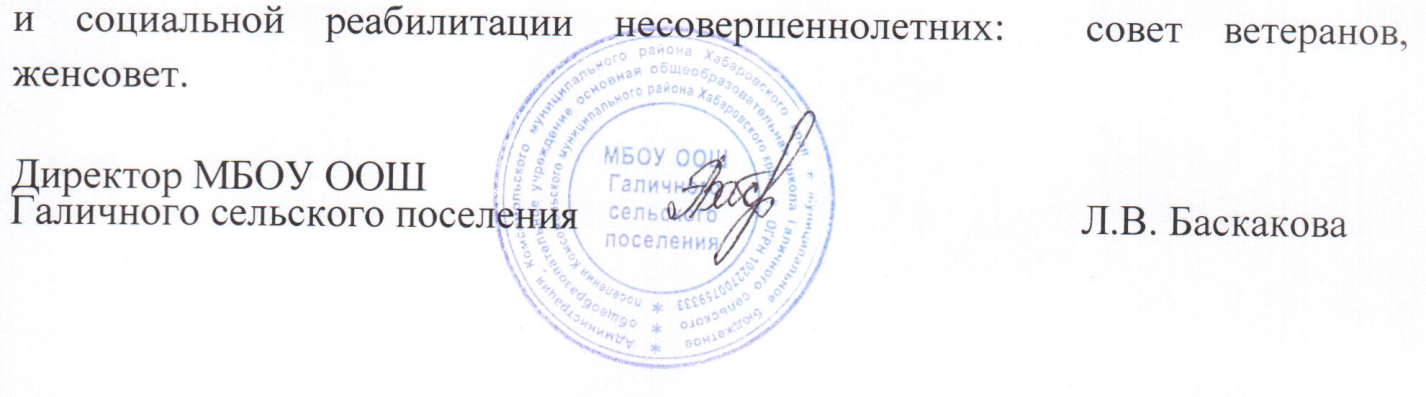 УТВЕРЖДЕН на заседании Управляющего советаПротоколот 25.08.2017 № 6НаправленияКоличество часовКоличество часовКоличество часовКоличество часовНазвание курсаРуководи-тельНаправления1-32-456Название курсаРуководи-тельСпортивно-оздоровительное111РитмикаКузнецоваГ. В.Спортивно-оздоровительное1Олимпийские стартыКузнецоваГ. В.Общекультурное11Творческая мастерскаяЩербий Л.А.Общекультурное11Любительское видеотворчествоБогданова Е.А.Общеинтеллекту-альное1Проектная и исследовательская деятельностьКолобова Н.В.Общеинтеллекту-альное1Как хорошо уметь читатьВаськина Е.А.Общеинтеллекту-альное11Шахматы Богданова Е.А.4Духовно- нравственное11Я - кадетВаськина Е.А.Духовно- нравственное11Моя родословнаяПозднякова О.В.Социальное11Дарим людям красоту и радостьЩербий Л.А.Социальное11Социальная практикаВаськина Е.А.ВсегоВысшееНезаконченное высшееСреднее специальноеОбучаются в вузе1110010100%90,9 %0 %9,1 %0 %1-3 года4-10 лет10-20 летБолее 20 лет402536,4%-18,2%45,5 %Квалификационная категорияКвалификационная категорияКвалификационная категорияСЗД1высшаяНачало года730Конец года7302015/2016 уч. год2016/2017 уч. годНа начало года65На конец года56ИТОГО за год11112015/20162016/2017На начало года4244На конец года4245выпускники42Уро-веньМатематикаМатематикаМатематикаРусский языкРусский языкРусский языкКомплексная работа(4 кл.)Комплексная работа(4 кл.)Комплексная работа(4 кл.)Уро-веньбазовыйвыше базыгруппа рискабазовыйвыше базыгруппа рискабазовыйвыше базыгруппа риска1 класс323024014 класс2012013003456789Итого по школеКачество знаний80 %33%100%42,9%33%0%50%36,4%№ п/пМероприятия, уровень проведенияУчастники (кол - во) Руководитель Результаты 1Районный конкурс юных чтецов «Живая классика»2Белолипцева Т.А.участие2Районный конкурс декоративно - прикладного искусства «Новогодний сувенир»2Щербий Л.А.1 место – 2 учащихся3Инфоурок Всероссийская интернет – олимпиада 34Колобова Н.В.Русский язык – 1место – 2 уч-ся2 место – 2 уч-ся3 место – 2 уч-сяМатематика -1 место – 1 уч-ся2 место – 2 уч-ся3 место – 2 уч-сяЧтение1 место – 1 уч-ся3 место 1 уч-ся3Инфоурок Всероссийская интернет – олимпиада 34Дорош А.Г.Английский язык1 место – 2 уч-ся2 место – 1 уч-ся3 место – 1 уч-сяБиология 1 место – 3 уч-ся3Инфоурок Всероссийская интернет – олимпиада 34Петрова В.К.Математика1 место – 1 уч-ся3Инфоурок Всероссийская интернет – олимпиада 34Линькова А.М.География1 место – 3 уч-ся3Инфоурок Всероссийская интернет – олимпиада 34Позднякова О.В.История 2 место – 2 уч-ся3 место 1 уч-сяОбществознание 71 место – 2 уч-ся2 место -2 уч-ся3 место – 1 уч-ся4Районный конкурс рисунков и открыток, посвященный 23 февраля «Защитникам Отечества»5Щербий Л.А.1 место – 1 уч-ся5Сдача норм ГТО6Кузнецова Г.В.Золотой значок – 1 уч-ся6Спортивная секция по тхэквондо Пономарев В.В.Первенство и чемпионат ДФО технический комплекс пхумпсе3 место – 2 уч-сяОткрытый турнир Хабаровского края1 место – 3 уч-ся Общероссийский турнир «Кубок Приморья»УчастиеПервенство Комсомольского района1 место -2 уч-ся2 место – 2 уч-сяОткрытый турнир Хабаровского края1 место – 1 уч-ся2 место 2 уч-ся3 место – 1 уч-сяОткрытый турнир Комсомольска – на – Амуре 1 место -5 уч-ся2 место – 3 уч-сяПервенство Солнечного района1 место – 1 уч-ся2 место 1 уч-сяЧемпионат и первенство РоссииучастиеОбеспечениеОбеспечениеДанныеОбеспеченность программами и учебниками-учебники-учебные программы,мето-дические пособия100%100%Библиотечный фонд- общий фонд- фонд худож литературы-фонд методической литературы- справочные издания1927 из них:847950Наличие и комплекто-ваниемедиотеки и фильмотеки- электронные диски130№ п/прусский языкматематикаинформатикаобщест-вознаниетехнология13 (удов.)28 баллов3 (удов.)14 баллов4 (хор.)13 баллов3 (удов.)20баллов24 (хор.)Число учащихсяПредметРезультат: число участников ГИА/процент от числа участниковРезультат: число участников ГИА/процент от числа участниковРезультат: число участников ГИА/процент от числа участниковРезультат: число участников ГИА/процент от числа участниковЧисло учащихсяПредмет«5»«4»«3»«2»1Технология1/100 %0 %0 %0 %6Математика0 %2/67%1/33%0 %6Русский язык0 %3/100%0/0%0 %